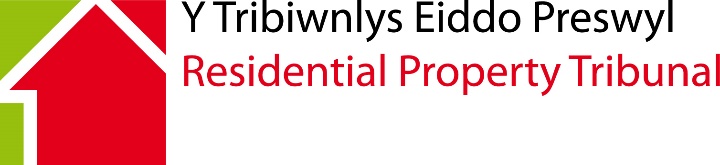 Ffurflen GaisRhan IV o Ddeddf Landlord a Thenant 1987Cais i amrywio les neu lesoeddMae'n bwysig eich bod yn darllen y nodiadau hyn yn ofalus cyn cwblhau'r ffurflen hon.Ysgrifennwch yn glir mewn inc DU a thiciwch y blychau sy'n briodol.Mae'r ffurflen gais hon hefyd ar gael yn Saesneg. Cysylltwch â'r tribiwnlys am fersiwn Saesneg o'r ffurflen hon.Hon yw'r ffurflen gywir i'w defnyddio os hoffech ofyn i'r Tribiwnlys Prisio Lesddaliadau ("Y Tribiwnlys") amrywio les neu lesoedd o dan Ran IV o Ddeddf Landlord a Thenant 1987 (Ceisiadau o dan adran 35, 36, 37 a 40).DogfennauMae'n rhaid i chi anfon y dogfennau canlynol ("dogfennau gofynnol") gyda'r cais hwn:rhestr o enwau a chyfeiriadau'r holl unigolion rydych yn gwybod y bydd unrhyw amrywiad a nodir yn y cais hwn yn effeithio arnynt neu y mae gennych reswm dros gredu bod hynny'n debygol o ddigwydd.copi o'r les(oedd).  Os oes mwy nag un les a'u bod i gyd ar yr un fformat, dim ond copi o les nodweddiadol y mae angen i chi ei ddarparu. drafft o'r amrywiad rydych yn gwneud cais amdano.Os na fyddwch yn anfon unrhyw rai o'r dogfennau gofynnol, efallai na fydd y cais hwn yn ddilys.Peidiwch ag anfon unrhyw ddogfennau eraill ar hyn o bryd.  Os a phryd y bydd angen rhagor o ddogfennau, gwybodaeth neu dystiolaeth, byddwn yn gofyn i chi eu hanfon ar wahân.Nodyn i Ymgeiswyr Dylai ymgeiswyr wybod y gall unrhyw wybodaeth y byddant yn ei rhoi i'r Tribiwnlys gael ei chofnodi mewn dogfen penderfyniad.  Mae holl benderfyniadau'r Tribiwnlys ar gael i'r cyhoedd.Mae'n rhaid i chi anfon hysbysiad o'r cais hwn at yr Ymatebydd a phob un rydych yn gwybod y bydd unrhyw amrywiad a nodir yn y cais hwn yn effeithio arno neu y mae gennych reswm i gredu bod hynny'n debygol o ddigwydd.   Gall hyn gynnwys lesddeiliaid, morgeiseion neu uwchlandlord.Nodyn i'r YmatebyddMae'n rhaid i chi anfon hysbysiad o'r cais hwn at unrhyw un na nodwyd gan yr ymgeisydd/ymgeiswyr ac rydych yn gwybod y bydd unrhyw amrywiad a nodir yn y cais hwn yn effeithio arno neu y mae gennych reswm i gredu bod hynny'n debygol o ddigwydd. Mae’r tribiwnlys yn derbyn ceisiadau trwy e-bost i rpt@llyw.cymru neu trwy copi galed gyda’r post.Os ydych yn gyrru copi galed, anfonwch y ffurflen gais wedi'i chwblhau ynghyd â'r dogfennau gofynnol i: Y Tribiwnlys Eiddo PreswylOak HouseCleppa ParkCeltic SpringsCasnewyddNP10 8BDDewis iaithMae’r Tribiwnlys Eiddo Preswyl yn croesawu gohebiaeth a galwadau ffôn yn Gymraeg a Saesneg. Mae hyn yn cynnwys cyflwyno ffurflenni, dogfennau a sylwadau ysgrifenedig i'r Tribiwnlys.Os rhoddwyd manylion cynrychiolydd, bydd pob llythyr a chyswllt yn cael eu cyfeirio ato hyd nes bod y tribiwnlys yn cael gwybod nad yw'n gweithredu ar ran yr ymgeisydd/ymgeiswyr bellach.Cofiwch: mae rhai lesoedd yn caniatáu i landlord gynnwys costau a gafodd eu gwario mewn cysylltiad ag achos cyn Tribiwnlys fel rhan o dâl gwasanaeth.  Mae adran 20C o Ddeddf Landlord a Thenant 1985 yn rhoi pŵer i'r Tribiwnlys, ar ôl cael cais gan y tenant, wneud gorchymyn yn datgan na ddylai costau o'r fath gael eu trin fel costau perthnasol i'w cynnwys wrth benderfynu ar swm unrhyw dâl gwasanaeth sydd i'w dalu gan y tenant neu unrhyw un arall a nodir yn y cais.  Os ydych yn denant, dylech nodi yma a hoffech i'r Tribiwnlys ystyried gwneud gorchymyn o'r fath.  Os ydych yn denant a bod y cais hwn wedi cael ei wneud gan denant arall, eich Landlord neu Asiant Rheoli, gallwch, serch hynny, ofyn i'r Tribiwnlys wneud Gorchymyn o dan Adran 20C.  Os felly ysgrifennwch at y Tribiwnlys yn gofyn iddo wneud Gorchymyn o'r fath a rhowch y rhesymau pam.Rhestr WirioGwnewch yn siŵr:eich bod wedi cwblhau'r ffurflen hon I GYDeich bod wedi cynnwys yr holl ddogfennau gofynnoleich bod wedi cynnwys y ffi gywir yn daladwy i "Cynulliad Cenedlaethol Cymru" a/neu unrhyw ffurflen cais am hepgoriadNi fydd y Tribiwnlys yn prosesu eich cais os na fyddwch wedi gwneud hynny.Cysylltwch â'r Tribiwnlys Eiddo Preswyl os oes gennych unrhyw gwestiynau am sut i lenwi'r ffurflen hon neu'r drefn y bydd y Tribiwnlys yn ei dilyn:Ffôn:		0300 025 2777E-bost:	rpt@llyw.cymru  1. Dewis Iaith A fyddai'n well gennych ohebu â ni yn:Cymraeg 			Saesneg 			Y ddwy iaith			A fyddai’n well gennych gyfathrebu â ni ar lafar yn:Cymraeg 			Saesneg 			Y ddwy iaith			A fyddai’n well gennych siarad Cymraeg neu Saesneg yn eich Gwrandawiad Tribiwnlys?Cymraeg 			Saesneg 			Y ddwy iaith			2. Ieithoedd a SiaredirPa ieithoedd ydych chi'n eu defnyddio i gyfathrebu? (ticiwch bob un sy'n berthnasol)Cymraeg 			Saesneg			Arall (nodwch os 		gwelwch yn dda)3. Rydym am gefnogi'r defnydd o'r Gymraeg yn y Tribiwnlysoedd. Os ydych chi'n gallu siarad Cymraeg, ac wedi nodi Saesneg fel eich dewis iaith, oes yna reswm penodol pam eich bod chi wedi dewis cyfathrebu yn Saesneg? (Ni fydd eich ateb yn effeithio ar sylwedd eich achos mewn unrhyw ffordd) 1. Manylion yr ymgeisydd/ymgeiswyr (Os oes mwy nag un ymgeisydd, dylech ddefnyddio dalen ar wahân)1. Manylion yr ymgeisydd/ymgeiswyr (Os oes mwy nag un ymgeisydd, dylech ddefnyddio dalen ar wahân)1. Manylion yr ymgeisydd/ymgeiswyr (Os oes mwy nag un ymgeisydd, dylech ddefnyddio dalen ar wahân)1. Manylion yr ymgeisydd/ymgeiswyr (Os oes mwy nag un ymgeisydd, dylech ddefnyddio dalen ar wahân)1. Manylion yr ymgeisydd/ymgeiswyr (Os oes mwy nag un ymgeisydd, dylech ddefnyddio dalen ar wahân)1. Manylion yr ymgeisydd/ymgeiswyr (Os oes mwy nag un ymgeisydd, dylech ddefnyddio dalen ar wahân)1. Manylion yr ymgeisydd/ymgeiswyr (Os oes mwy nag un ymgeisydd, dylech ddefnyddio dalen ar wahân)1. Manylion yr ymgeisydd/ymgeiswyr (Os oes mwy nag un ymgeisydd, dylech ddefnyddio dalen ar wahân)1. Manylion yr ymgeisydd/ymgeiswyr (Os oes mwy nag un ymgeisydd, dylech ddefnyddio dalen ar wahân)1. Manylion yr ymgeisydd/ymgeiswyr (Os oes mwy nag un ymgeisydd, dylech ddefnyddio dalen ar wahân)1. Manylion yr ymgeisydd/ymgeiswyr (Os oes mwy nag un ymgeisydd, dylech ddefnyddio dalen ar wahân)1. Manylion yr ymgeisydd/ymgeiswyr (Os oes mwy nag un ymgeisydd, dylech ddefnyddio dalen ar wahân)1. Manylion yr ymgeisydd/ymgeiswyr (Os oes mwy nag un ymgeisydd, dylech ddefnyddio dalen ar wahân)   Enw:   Enw:   Cyfeiriad (gan gynnwys cod post):   Cyfeiriad (gan gynnwys cod post):   Cyfeiriad (gan gynnwys cod post):   Cyfeiriad (gan gynnwys cod post):   Cyfeiriad (gan gynnwys cod post):   Cyfeiriad (gan gynnwys cod post):   Cyfeiriad ar gyfer gohebiaeth (os yw'n wahanol):   Cyfeiriad ar gyfer gohebiaeth (os yw'n wahanol):   Cyfeiriad ar gyfer gohebiaeth (os yw'n wahanol):   Cyfeiriad ar gyfer gohebiaeth (os yw'n wahanol):   Cyfeiriad ar gyfer gohebiaeth (os yw'n wahanol):   Cyfeiriad ar gyfer gohebiaeth (os yw'n wahanol):   Cyfeiriad ar gyfer gohebiaeth (os yw'n wahanol):   Cyfeiriad ar gyfer gohebiaeth (os yw'n wahanol):   Cyfeiriad ar gyfer gohebiaeth (os yw'n wahanol):   Ffôn: Dydd:   Ffôn: Dydd:   Ffôn: Dydd:Min nos:Min nos:Min nos:Symudol:   Cyfeiriad e-bost:   Cyfeiriad e-bost:   Cyfeiriad e-bost:   Rôl (e.e. Perchennog):   Rôl (e.e. Perchennog):   Rôl (e.e. Perchennog):   Rôl (e.e. Perchennog):   Rôl (e.e. Perchennog):   Rôl (e.e. Perchennog):   Rôl (e.e. Perchennog):   Manylion y cynrychiolydd:   Manylion y cynrychiolydd:   Manylion y cynrychiolydd:   Manylion y cynrychiolydd:1A. Datgelu gwybodaeth1A. Datgelu gwybodaeth1A. Datgelu gwybodaeth1A. Datgelu gwybodaeth1A. Datgelu gwybodaeth1A. Datgelu gwybodaeth1A. Datgelu gwybodaeth1A. Datgelu gwybodaeth1A. Datgelu gwybodaeth1A. Datgelu gwybodaeth1A. Datgelu gwybodaeth1A. Datgelu gwybodaeth1A. Datgelu gwybodaethGall y Tribiwnlys anfon copi o’r ffurflen gais i unigolion priodol eraill (e.e. lesddeiliaid eraill sy’n talu tâl gwasanaeth yn yr adeilad neu ddatblygiad).  Os ydych yn lesddeiliad ac nad ydych am i’ch rhif ffôn neu gyfeiriad e-bost gael ei ddatgelu i unigolion eraill o’r fath, ni ddylech gynnwys y manylion hynny ym Mlwch 1 a dylech eu hanfon mewn taflen ar wahân.  Dylech hefyd gadarnhau nad ydych am i fanylion eich (a) rhif ffôn a’ch (b) cyfeiriad e-bost gael eu datgelu i unigolion eraill a chadarnhau eich bod wedi’u cynnwys ar daflen ar wahân, gyda’r canlynol wedi’i nodi ar ben y dudalen mewn priflythrennau ac mewn print trwm; MANYLION CYSWLLT DDIM I’W RHANNU AG ERAILL.Os ydych yn anfon y ffurflen gais ac atodiadau fel PDF, yna RHAID i’r manylion cyswllt nad ydych am eu rhannu gael eu cynnwys mewn atodiad ar wahân.Gall y Tribiwnlys anfon copi o’r ffurflen gais i unigolion priodol eraill (e.e. lesddeiliaid eraill sy’n talu tâl gwasanaeth yn yr adeilad neu ddatblygiad).  Os ydych yn lesddeiliad ac nad ydych am i’ch rhif ffôn neu gyfeiriad e-bost gael ei ddatgelu i unigolion eraill o’r fath, ni ddylech gynnwys y manylion hynny ym Mlwch 1 a dylech eu hanfon mewn taflen ar wahân.  Dylech hefyd gadarnhau nad ydych am i fanylion eich (a) rhif ffôn a’ch (b) cyfeiriad e-bost gael eu datgelu i unigolion eraill a chadarnhau eich bod wedi’u cynnwys ar daflen ar wahân, gyda’r canlynol wedi’i nodi ar ben y dudalen mewn priflythrennau ac mewn print trwm; MANYLION CYSWLLT DDIM I’W RHANNU AG ERAILL.Os ydych yn anfon y ffurflen gais ac atodiadau fel PDF, yna RHAID i’r manylion cyswllt nad ydych am eu rhannu gael eu cynnwys mewn atodiad ar wahân.Gall y Tribiwnlys anfon copi o’r ffurflen gais i unigolion priodol eraill (e.e. lesddeiliaid eraill sy’n talu tâl gwasanaeth yn yr adeilad neu ddatblygiad).  Os ydych yn lesddeiliad ac nad ydych am i’ch rhif ffôn neu gyfeiriad e-bost gael ei ddatgelu i unigolion eraill o’r fath, ni ddylech gynnwys y manylion hynny ym Mlwch 1 a dylech eu hanfon mewn taflen ar wahân.  Dylech hefyd gadarnhau nad ydych am i fanylion eich (a) rhif ffôn a’ch (b) cyfeiriad e-bost gael eu datgelu i unigolion eraill a chadarnhau eich bod wedi’u cynnwys ar daflen ar wahân, gyda’r canlynol wedi’i nodi ar ben y dudalen mewn priflythrennau ac mewn print trwm; MANYLION CYSWLLT DDIM I’W RHANNU AG ERAILL.Os ydych yn anfon y ffurflen gais ac atodiadau fel PDF, yna RHAID i’r manylion cyswllt nad ydych am eu rhannu gael eu cynnwys mewn atodiad ar wahân.Gall y Tribiwnlys anfon copi o’r ffurflen gais i unigolion priodol eraill (e.e. lesddeiliaid eraill sy’n talu tâl gwasanaeth yn yr adeilad neu ddatblygiad).  Os ydych yn lesddeiliad ac nad ydych am i’ch rhif ffôn neu gyfeiriad e-bost gael ei ddatgelu i unigolion eraill o’r fath, ni ddylech gynnwys y manylion hynny ym Mlwch 1 a dylech eu hanfon mewn taflen ar wahân.  Dylech hefyd gadarnhau nad ydych am i fanylion eich (a) rhif ffôn a’ch (b) cyfeiriad e-bost gael eu datgelu i unigolion eraill a chadarnhau eich bod wedi’u cynnwys ar daflen ar wahân, gyda’r canlynol wedi’i nodi ar ben y dudalen mewn priflythrennau ac mewn print trwm; MANYLION CYSWLLT DDIM I’W RHANNU AG ERAILL.Os ydych yn anfon y ffurflen gais ac atodiadau fel PDF, yna RHAID i’r manylion cyswllt nad ydych am eu rhannu gael eu cynnwys mewn atodiad ar wahân.Gall y Tribiwnlys anfon copi o’r ffurflen gais i unigolion priodol eraill (e.e. lesddeiliaid eraill sy’n talu tâl gwasanaeth yn yr adeilad neu ddatblygiad).  Os ydych yn lesddeiliad ac nad ydych am i’ch rhif ffôn neu gyfeiriad e-bost gael ei ddatgelu i unigolion eraill o’r fath, ni ddylech gynnwys y manylion hynny ym Mlwch 1 a dylech eu hanfon mewn taflen ar wahân.  Dylech hefyd gadarnhau nad ydych am i fanylion eich (a) rhif ffôn a’ch (b) cyfeiriad e-bost gael eu datgelu i unigolion eraill a chadarnhau eich bod wedi’u cynnwys ar daflen ar wahân, gyda’r canlynol wedi’i nodi ar ben y dudalen mewn priflythrennau ac mewn print trwm; MANYLION CYSWLLT DDIM I’W RHANNU AG ERAILL.Os ydych yn anfon y ffurflen gais ac atodiadau fel PDF, yna RHAID i’r manylion cyswllt nad ydych am eu rhannu gael eu cynnwys mewn atodiad ar wahân.Gall y Tribiwnlys anfon copi o’r ffurflen gais i unigolion priodol eraill (e.e. lesddeiliaid eraill sy’n talu tâl gwasanaeth yn yr adeilad neu ddatblygiad).  Os ydych yn lesddeiliad ac nad ydych am i’ch rhif ffôn neu gyfeiriad e-bost gael ei ddatgelu i unigolion eraill o’r fath, ni ddylech gynnwys y manylion hynny ym Mlwch 1 a dylech eu hanfon mewn taflen ar wahân.  Dylech hefyd gadarnhau nad ydych am i fanylion eich (a) rhif ffôn a’ch (b) cyfeiriad e-bost gael eu datgelu i unigolion eraill a chadarnhau eich bod wedi’u cynnwys ar daflen ar wahân, gyda’r canlynol wedi’i nodi ar ben y dudalen mewn priflythrennau ac mewn print trwm; MANYLION CYSWLLT DDIM I’W RHANNU AG ERAILL.Os ydych yn anfon y ffurflen gais ac atodiadau fel PDF, yna RHAID i’r manylion cyswllt nad ydych am eu rhannu gael eu cynnwys mewn atodiad ar wahân.Gall y Tribiwnlys anfon copi o’r ffurflen gais i unigolion priodol eraill (e.e. lesddeiliaid eraill sy’n talu tâl gwasanaeth yn yr adeilad neu ddatblygiad).  Os ydych yn lesddeiliad ac nad ydych am i’ch rhif ffôn neu gyfeiriad e-bost gael ei ddatgelu i unigolion eraill o’r fath, ni ddylech gynnwys y manylion hynny ym Mlwch 1 a dylech eu hanfon mewn taflen ar wahân.  Dylech hefyd gadarnhau nad ydych am i fanylion eich (a) rhif ffôn a’ch (b) cyfeiriad e-bost gael eu datgelu i unigolion eraill a chadarnhau eich bod wedi’u cynnwys ar daflen ar wahân, gyda’r canlynol wedi’i nodi ar ben y dudalen mewn priflythrennau ac mewn print trwm; MANYLION CYSWLLT DDIM I’W RHANNU AG ERAILL.Os ydych yn anfon y ffurflen gais ac atodiadau fel PDF, yna RHAID i’r manylion cyswllt nad ydych am eu rhannu gael eu cynnwys mewn atodiad ar wahân.Gall y Tribiwnlys anfon copi o’r ffurflen gais i unigolion priodol eraill (e.e. lesddeiliaid eraill sy’n talu tâl gwasanaeth yn yr adeilad neu ddatblygiad).  Os ydych yn lesddeiliad ac nad ydych am i’ch rhif ffôn neu gyfeiriad e-bost gael ei ddatgelu i unigolion eraill o’r fath, ni ddylech gynnwys y manylion hynny ym Mlwch 1 a dylech eu hanfon mewn taflen ar wahân.  Dylech hefyd gadarnhau nad ydych am i fanylion eich (a) rhif ffôn a’ch (b) cyfeiriad e-bost gael eu datgelu i unigolion eraill a chadarnhau eich bod wedi’u cynnwys ar daflen ar wahân, gyda’r canlynol wedi’i nodi ar ben y dudalen mewn priflythrennau ac mewn print trwm; MANYLION CYSWLLT DDIM I’W RHANNU AG ERAILL.Os ydych yn anfon y ffurflen gais ac atodiadau fel PDF, yna RHAID i’r manylion cyswllt nad ydych am eu rhannu gael eu cynnwys mewn atodiad ar wahân.Gall y Tribiwnlys anfon copi o’r ffurflen gais i unigolion priodol eraill (e.e. lesddeiliaid eraill sy’n talu tâl gwasanaeth yn yr adeilad neu ddatblygiad).  Os ydych yn lesddeiliad ac nad ydych am i’ch rhif ffôn neu gyfeiriad e-bost gael ei ddatgelu i unigolion eraill o’r fath, ni ddylech gynnwys y manylion hynny ym Mlwch 1 a dylech eu hanfon mewn taflen ar wahân.  Dylech hefyd gadarnhau nad ydych am i fanylion eich (a) rhif ffôn a’ch (b) cyfeiriad e-bost gael eu datgelu i unigolion eraill a chadarnhau eich bod wedi’u cynnwys ar daflen ar wahân, gyda’r canlynol wedi’i nodi ar ben y dudalen mewn priflythrennau ac mewn print trwm; MANYLION CYSWLLT DDIM I’W RHANNU AG ERAILL.Os ydych yn anfon y ffurflen gais ac atodiadau fel PDF, yna RHAID i’r manylion cyswllt nad ydych am eu rhannu gael eu cynnwys mewn atodiad ar wahân.Gall y Tribiwnlys anfon copi o’r ffurflen gais i unigolion priodol eraill (e.e. lesddeiliaid eraill sy’n talu tâl gwasanaeth yn yr adeilad neu ddatblygiad).  Os ydych yn lesddeiliad ac nad ydych am i’ch rhif ffôn neu gyfeiriad e-bost gael ei ddatgelu i unigolion eraill o’r fath, ni ddylech gynnwys y manylion hynny ym Mlwch 1 a dylech eu hanfon mewn taflen ar wahân.  Dylech hefyd gadarnhau nad ydych am i fanylion eich (a) rhif ffôn a’ch (b) cyfeiriad e-bost gael eu datgelu i unigolion eraill a chadarnhau eich bod wedi’u cynnwys ar daflen ar wahân, gyda’r canlynol wedi’i nodi ar ben y dudalen mewn priflythrennau ac mewn print trwm; MANYLION CYSWLLT DDIM I’W RHANNU AG ERAILL.Os ydych yn anfon y ffurflen gais ac atodiadau fel PDF, yna RHAID i’r manylion cyswllt nad ydych am eu rhannu gael eu cynnwys mewn atodiad ar wahân.Gall y Tribiwnlys anfon copi o’r ffurflen gais i unigolion priodol eraill (e.e. lesddeiliaid eraill sy’n talu tâl gwasanaeth yn yr adeilad neu ddatblygiad).  Os ydych yn lesddeiliad ac nad ydych am i’ch rhif ffôn neu gyfeiriad e-bost gael ei ddatgelu i unigolion eraill o’r fath, ni ddylech gynnwys y manylion hynny ym Mlwch 1 a dylech eu hanfon mewn taflen ar wahân.  Dylech hefyd gadarnhau nad ydych am i fanylion eich (a) rhif ffôn a’ch (b) cyfeiriad e-bost gael eu datgelu i unigolion eraill a chadarnhau eich bod wedi’u cynnwys ar daflen ar wahân, gyda’r canlynol wedi’i nodi ar ben y dudalen mewn priflythrennau ac mewn print trwm; MANYLION CYSWLLT DDIM I’W RHANNU AG ERAILL.Os ydych yn anfon y ffurflen gais ac atodiadau fel PDF, yna RHAID i’r manylion cyswllt nad ydych am eu rhannu gael eu cynnwys mewn atodiad ar wahân.Gall y Tribiwnlys anfon copi o’r ffurflen gais i unigolion priodol eraill (e.e. lesddeiliaid eraill sy’n talu tâl gwasanaeth yn yr adeilad neu ddatblygiad).  Os ydych yn lesddeiliad ac nad ydych am i’ch rhif ffôn neu gyfeiriad e-bost gael ei ddatgelu i unigolion eraill o’r fath, ni ddylech gynnwys y manylion hynny ym Mlwch 1 a dylech eu hanfon mewn taflen ar wahân.  Dylech hefyd gadarnhau nad ydych am i fanylion eich (a) rhif ffôn a’ch (b) cyfeiriad e-bost gael eu datgelu i unigolion eraill a chadarnhau eich bod wedi’u cynnwys ar daflen ar wahân, gyda’r canlynol wedi’i nodi ar ben y dudalen mewn priflythrennau ac mewn print trwm; MANYLION CYSWLLT DDIM I’W RHANNU AG ERAILL.Os ydych yn anfon y ffurflen gais ac atodiadau fel PDF, yna RHAID i’r manylion cyswllt nad ydych am eu rhannu gael eu cynnwys mewn atodiad ar wahân.Gall y Tribiwnlys anfon copi o’r ffurflen gais i unigolion priodol eraill (e.e. lesddeiliaid eraill sy’n talu tâl gwasanaeth yn yr adeilad neu ddatblygiad).  Os ydych yn lesddeiliad ac nad ydych am i’ch rhif ffôn neu gyfeiriad e-bost gael ei ddatgelu i unigolion eraill o’r fath, ni ddylech gynnwys y manylion hynny ym Mlwch 1 a dylech eu hanfon mewn taflen ar wahân.  Dylech hefyd gadarnhau nad ydych am i fanylion eich (a) rhif ffôn a’ch (b) cyfeiriad e-bost gael eu datgelu i unigolion eraill a chadarnhau eich bod wedi’u cynnwys ar daflen ar wahân, gyda’r canlynol wedi’i nodi ar ben y dudalen mewn priflythrennau ac mewn print trwm; MANYLION CYSWLLT DDIM I’W RHANNU AG ERAILL.Os ydych yn anfon y ffurflen gais ac atodiadau fel PDF, yna RHAID i’r manylion cyswllt nad ydych am eu rhannu gael eu cynnwys mewn atodiad ar wahân.Nodyn: Pan fo manylion cynrychiolydd wedi’u nodi, bydd yr holl ohebiaeth a chyfathrebu yn digwydd trwyddynt hwy hyd nes i’r Tribiwnlys gael ei hysbysu nad ydynt bellach yn gweithredu ar eich rhan.Nodyn: Pan fo manylion cynrychiolydd wedi’u nodi, bydd yr holl ohebiaeth a chyfathrebu yn digwydd trwyddynt hwy hyd nes i’r Tribiwnlys gael ei hysbysu nad ydynt bellach yn gweithredu ar eich rhan.Nodyn: Pan fo manylion cynrychiolydd wedi’u nodi, bydd yr holl ohebiaeth a chyfathrebu yn digwydd trwyddynt hwy hyd nes i’r Tribiwnlys gael ei hysbysu nad ydynt bellach yn gweithredu ar eich rhan.Nodyn: Pan fo manylion cynrychiolydd wedi’u nodi, bydd yr holl ohebiaeth a chyfathrebu yn digwydd trwyddynt hwy hyd nes i’r Tribiwnlys gael ei hysbysu nad ydynt bellach yn gweithredu ar eich rhan.Nodyn: Pan fo manylion cynrychiolydd wedi’u nodi, bydd yr holl ohebiaeth a chyfathrebu yn digwydd trwyddynt hwy hyd nes i’r Tribiwnlys gael ei hysbysu nad ydynt bellach yn gweithredu ar eich rhan.Nodyn: Pan fo manylion cynrychiolydd wedi’u nodi, bydd yr holl ohebiaeth a chyfathrebu yn digwydd trwyddynt hwy hyd nes i’r Tribiwnlys gael ei hysbysu nad ydynt bellach yn gweithredu ar eich rhan.Nodyn: Pan fo manylion cynrychiolydd wedi’u nodi, bydd yr holl ohebiaeth a chyfathrebu yn digwydd trwyddynt hwy hyd nes i’r Tribiwnlys gael ei hysbysu nad ydynt bellach yn gweithredu ar eich rhan.Nodyn: Pan fo manylion cynrychiolydd wedi’u nodi, bydd yr holl ohebiaeth a chyfathrebu yn digwydd trwyddynt hwy hyd nes i’r Tribiwnlys gael ei hysbysu nad ydynt bellach yn gweithredu ar eich rhan.Nodyn: Pan fo manylion cynrychiolydd wedi’u nodi, bydd yr holl ohebiaeth a chyfathrebu yn digwydd trwyddynt hwy hyd nes i’r Tribiwnlys gael ei hysbysu nad ydynt bellach yn gweithredu ar eich rhan.Nodyn: Pan fo manylion cynrychiolydd wedi’u nodi, bydd yr holl ohebiaeth a chyfathrebu yn digwydd trwyddynt hwy hyd nes i’r Tribiwnlys gael ei hysbysu nad ydynt bellach yn gweithredu ar eich rhan.Nodyn: Pan fo manylion cynrychiolydd wedi’u nodi, bydd yr holl ohebiaeth a chyfathrebu yn digwydd trwyddynt hwy hyd nes i’r Tribiwnlys gael ei hysbysu nad ydynt bellach yn gweithredu ar eich rhan.Nodyn: Pan fo manylion cynrychiolydd wedi’u nodi, bydd yr holl ohebiaeth a chyfathrebu yn digwydd trwyddynt hwy hyd nes i’r Tribiwnlys gael ei hysbysu nad ydynt bellach yn gweithredu ar eich rhan.Nodyn: Pan fo manylion cynrychiolydd wedi’u nodi, bydd yr holl ohebiaeth a chyfathrebu yn digwydd trwyddynt hwy hyd nes i’r Tribiwnlys gael ei hysbysu nad ydynt bellach yn gweithredu ar eich rhan.2. Cyfeiriad yr eiddo (gan gynnwys cod post)2. Cyfeiriad yr eiddo (gan gynnwys cod post)2. Cyfeiriad yr eiddo (gan gynnwys cod post)2. Cyfeiriad yr eiddo (gan gynnwys cod post)2. Cyfeiriad yr eiddo (gan gynnwys cod post)3. Manylion yr ymatebydd/ymatebyr (mae'n rhaid i bawb arall sy'n barti i'r les ar hyn o bryd fod yn Ymatebwyr.  Os oes mwy nag un ymatebydd, dylech ddefnyddio dalen ar wahân)3. Manylion yr ymatebydd/ymatebyr (mae'n rhaid i bawb arall sy'n barti i'r les ar hyn o bryd fod yn Ymatebwyr.  Os oes mwy nag un ymatebydd, dylech ddefnyddio dalen ar wahân)3. Manylion yr ymatebydd/ymatebyr (mae'n rhaid i bawb arall sy'n barti i'r les ar hyn o bryd fod yn Ymatebwyr.  Os oes mwy nag un ymatebydd, dylech ddefnyddio dalen ar wahân)3. Manylion yr ymatebydd/ymatebyr (mae'n rhaid i bawb arall sy'n barti i'r les ar hyn o bryd fod yn Ymatebwyr.  Os oes mwy nag un ymatebydd, dylech ddefnyddio dalen ar wahân)3. Manylion yr ymatebydd/ymatebyr (mae'n rhaid i bawb arall sy'n barti i'r les ar hyn o bryd fod yn Ymatebwyr.  Os oes mwy nag un ymatebydd, dylech ddefnyddio dalen ar wahân)3. Manylion yr ymatebydd/ymatebyr (mae'n rhaid i bawb arall sy'n barti i'r les ar hyn o bryd fod yn Ymatebwyr.  Os oes mwy nag un ymatebydd, dylech ddefnyddio dalen ar wahân)3. Manylion yr ymatebydd/ymatebyr (mae'n rhaid i bawb arall sy'n barti i'r les ar hyn o bryd fod yn Ymatebwyr.  Os oes mwy nag un ymatebydd, dylech ddefnyddio dalen ar wahân)3. Manylion yr ymatebydd/ymatebyr (mae'n rhaid i bawb arall sy'n barti i'r les ar hyn o bryd fod yn Ymatebwyr.  Os oes mwy nag un ymatebydd, dylech ddefnyddio dalen ar wahân)3. Manylion yr ymatebydd/ymatebyr (mae'n rhaid i bawb arall sy'n barti i'r les ar hyn o bryd fod yn Ymatebwyr.  Os oes mwy nag un ymatebydd, dylech ddefnyddio dalen ar wahân)3. Manylion yr ymatebydd/ymatebyr (mae'n rhaid i bawb arall sy'n barti i'r les ar hyn o bryd fod yn Ymatebwyr.  Os oes mwy nag un ymatebydd, dylech ddefnyddio dalen ar wahân)3. Manylion yr ymatebydd/ymatebyr (mae'n rhaid i bawb arall sy'n barti i'r les ar hyn o bryd fod yn Ymatebwyr.  Os oes mwy nag un ymatebydd, dylech ddefnyddio dalen ar wahân)3. Manylion yr ymatebydd/ymatebyr (mae'n rhaid i bawb arall sy'n barti i'r les ar hyn o bryd fod yn Ymatebwyr.  Os oes mwy nag un ymatebydd, dylech ddefnyddio dalen ar wahân)3. Manylion yr ymatebydd/ymatebyr (mae'n rhaid i bawb arall sy'n barti i'r les ar hyn o bryd fod yn Ymatebwyr.  Os oes mwy nag un ymatebydd, dylech ddefnyddio dalen ar wahân)3. Manylion yr ymatebydd/ymatebyr (mae'n rhaid i bawb arall sy'n barti i'r les ar hyn o bryd fod yn Ymatebwyr.  Os oes mwy nag un ymatebydd, dylech ddefnyddio dalen ar wahân)3. Manylion yr ymatebydd/ymatebyr (mae'n rhaid i bawb arall sy'n barti i'r les ar hyn o bryd fod yn Ymatebwyr.  Os oes mwy nag un ymatebydd, dylech ddefnyddio dalen ar wahân)  Enw:  Enw:  Enw:  Cyfeiriad (gan gynnwys cod post):  Cyfeiriad (gan gynnwys cod post):  Cyfeiriad (gan gynnwys cod post):  Cyfeiriad (gan gynnwys cod post):  Cyfeiriad (gan gynnwys cod post):  Cyfeiriad (gan gynnwys cod post):  Cyfeiriad (gan gynnwys cod post):  Cyfeiriad ar gyfer gohebiaeth (os yw'n wahanol):  Cyfeiriad ar gyfer gohebiaeth (os yw'n wahanol):  Cyfeiriad ar gyfer gohebiaeth (os yw'n wahanol):  Cyfeiriad ar gyfer gohebiaeth (os yw'n wahanol):  Cyfeiriad ar gyfer gohebiaeth (os yw'n wahanol):  Cyfeiriad ar gyfer gohebiaeth (os yw'n wahanol):  Cyfeiriad ar gyfer gohebiaeth (os yw'n wahanol):  Cyfeiriad ar gyfer gohebiaeth (os yw'n wahanol):  Cyfeiriad ar gyfer gohebiaeth (os yw'n wahanol):  Cyfeiriad ar gyfer gohebiaeth (os yw'n wahanol):  Ffôn: Dydd:  Ffôn: Dydd:  Ffôn: Dydd:  Ffôn: Dydd:  Ffôn: Dydd:  Ffôn: Dydd:Min nos:Symudol:  Cyfeiriad e-bost:  Cyfeiriad e-bost:  Cyfeiriad e-bost:  Cyfeiriad e-bost:  Cyfeiriad e-bost:  Cyfeiriad e-bost:  Rôl e.e. Perchennog,    Asiant Rheoli  Rôl e.e. Perchennog,    Asiant Rheoli  Rôl e.e. Perchennog,    Asiant Rheoli  Rôl e.e. Perchennog,    Asiant Rheoli  Rôl e.e. Perchennog,    Asiant Rheoli  Rôl e.e. Perchennog,    Asiant Rheoli  Enw:  Enw:  Enw:  Cyfeiriad (gan gynnwys cod post):  Cyfeiriad (gan gynnwys cod post):  Cyfeiriad (gan gynnwys cod post):  Cyfeiriad (gan gynnwys cod post):  Cyfeiriad (gan gynnwys cod post):  Cyfeiriad (gan gynnwys cod post):  Cyfeiriad (gan gynnwys cod post):  Cyfeiriad (gan gynnwys cod post):  Cyfeiriad ar gyfer gohebiaeth (os yw'n wahanol):  Cyfeiriad ar gyfer gohebiaeth (os yw'n wahanol):  Cyfeiriad ar gyfer gohebiaeth (os yw'n wahanol):  Cyfeiriad ar gyfer gohebiaeth (os yw'n wahanol):  Cyfeiriad ar gyfer gohebiaeth (os yw'n wahanol):  Cyfeiriad ar gyfer gohebiaeth (os yw'n wahanol):  Cyfeiriad ar gyfer gohebiaeth (os yw'n wahanol):  Cyfeiriad ar gyfer gohebiaeth (os yw'n wahanol):  Cyfeiriad ar gyfer gohebiaeth (os yw'n wahanol):  Cyfeiriad ar gyfer gohebiaeth (os yw'n wahanol):  Ffôn: Dydd:  Ffôn: Dydd:  Ffôn: Dydd:  Ffôn: Dydd:Min nos:Symudol:  Cyfeiriad e-bost:  Cyfeiriad e-bost:  Cyfeiriad e-bost:  Cyfeiriad e-bost:  Rôl e.e. Perchennog, Asiant Rheoli  Rôl e.e. Perchennog, Asiant Rheoli  Rôl e.e. Perchennog, Asiant Rheoli  Rôl e.e. Perchennog, Asiant Rheoli  Rôl e.e. Perchennog, Asiant Rheoli  Rôl e.e. Perchennog, Asiant Rheoli  Rôl e.e. Perchennog, Asiant Rheoli  Rôl e.e. Perchennog, Asiant Rheoli  Rôl e.e. Perchennog, Asiant Rheoli  Rôl e.e. Perchennog, Asiant Rheoli  Rôl e.e. Perchennog, Asiant Rheoli  Rôl e.e. Perchennog, Asiant Rheoli  Rôl e.e. Perchennog, Asiant Rheoli  Enw:  Enw:  Enw:  Cyfeiriad (gan gynnwys cod post):  Cyfeiriad (gan gynnwys cod post):  Cyfeiriad (gan gynnwys cod post):  Cyfeiriad (gan gynnwys cod post):  Cyfeiriad (gan gynnwys cod post):  Cyfeiriad (gan gynnwys cod post):  Cyfeiriad (gan gynnwys cod post):  Cyfeiriad ar gyfer gohebiaeth (os yw'n wahanol):  Cyfeiriad ar gyfer gohebiaeth (os yw'n wahanol):  Cyfeiriad ar gyfer gohebiaeth (os yw'n wahanol):  Cyfeiriad ar gyfer gohebiaeth (os yw'n wahanol):  Cyfeiriad ar gyfer gohebiaeth (os yw'n wahanol):  Cyfeiriad ar gyfer gohebiaeth (os yw'n wahanol):  Cyfeiriad ar gyfer gohebiaeth (os yw'n wahanol):  Cyfeiriad ar gyfer gohebiaeth (os yw'n wahanol):  Cyfeiriad ar gyfer gohebiaeth (os yw'n wahanol):  Cyfeiriad ar gyfer gohebiaeth (os yw'n wahanol):  Ffôn: Dydd:  Ffôn: Dydd:  Ffôn: Dydd:  Ffôn: Dydd:  Ffôn: Dydd:Min nos:Symudol:  Cyfeiriad e-bost:  Cyfeiriad e-bost:  Cyfeiriad e-bost:  Cyfeiriad e-bost:  Cyfeiriad e-bost:Rôl e.e. Perchennog,   Asiant Rheoli:Rôl e.e. Perchennog,   Asiant Rheoli:Rôl e.e. Perchennog,   Asiant Rheoli:Rôl e.e. Perchennog,   Asiant Rheoli:Rôl e.e. Perchennog,   Asiant Rheoli:4. Amrywiad(au) i’r les sydd i’w ystyried gan y tribiwnlys 4. Amrywiad(au) i’r les sydd i’w ystyried gan y tribiwnlys 4. Amrywiad(au) i’r les sydd i’w ystyried gan y tribiwnlys 4. Amrywiad(au) i’r les sydd i’w ystyried gan y tribiwnlys 4. Amrywiad(au) i’r les sydd i’w ystyried gan y tribiwnlys 4. Amrywiad(au) i’r les sydd i’w ystyried gan y tribiwnlys 4. Amrywiad(au) i’r les sydd i’w ystyried gan y tribiwnlys 4. Amrywiad(au) i’r les sydd i’w ystyried gan y tribiwnlys 4. Amrywiad(au) i’r les sydd i’w ystyried gan y tribiwnlys 4. Amrywiad(au) i’r les sydd i’w ystyried gan y tribiwnlys 4. Amrywiad(au) i’r les sydd i’w ystyried gan y tribiwnlys 4. Amrywiad(au) i’r les sydd i’w ystyried gan y tribiwnlys 4. Amrywiad(au) i’r les sydd i’w ystyried gan y tribiwnlys 4. Amrywiad(au) i’r les sydd i’w ystyried gan y tribiwnlys 4. Amrywiad(au) i’r les sydd i’w ystyried gan y tribiwnlys 4. Amrywiad(au) i’r les sydd i’w ystyried gan y tribiwnlys 4. Amrywiad(au) i’r les sydd i’w ystyried gan y tribiwnlys Mae'r cais hwn yn cael ei wneud o dan Ddeddf Landlord a Thenant 1987:Adran 35     Adran 36      Adran 37     Adran 40 Rhowch amlinelliad clir o'ch achos fel bod y Tribiwnlys yn deall beth mae eich cais yn ymwneud ag ef.  Cewch gyfle i roi rhagor o fanylion am eich achos yn ddiweddarach.Gallwch ddefnyddio dalen ar wahân os bydd angen.Mae'r cais hwn yn cael ei wneud o dan Ddeddf Landlord a Thenant 1987:Adran 35     Adran 36      Adran 37     Adran 40 Rhowch amlinelliad clir o'ch achos fel bod y Tribiwnlys yn deall beth mae eich cais yn ymwneud ag ef.  Cewch gyfle i roi rhagor o fanylion am eich achos yn ddiweddarach.Gallwch ddefnyddio dalen ar wahân os bydd angen.Mae'r cais hwn yn cael ei wneud o dan Ddeddf Landlord a Thenant 1987:Adran 35     Adran 36      Adran 37     Adran 40 Rhowch amlinelliad clir o'ch achos fel bod y Tribiwnlys yn deall beth mae eich cais yn ymwneud ag ef.  Cewch gyfle i roi rhagor o fanylion am eich achos yn ddiweddarach.Gallwch ddefnyddio dalen ar wahân os bydd angen.Mae'r cais hwn yn cael ei wneud o dan Ddeddf Landlord a Thenant 1987:Adran 35     Adran 36      Adran 37     Adran 40 Rhowch amlinelliad clir o'ch achos fel bod y Tribiwnlys yn deall beth mae eich cais yn ymwneud ag ef.  Cewch gyfle i roi rhagor o fanylion am eich achos yn ddiweddarach.Gallwch ddefnyddio dalen ar wahân os bydd angen.Mae'r cais hwn yn cael ei wneud o dan Ddeddf Landlord a Thenant 1987:Adran 35     Adran 36      Adran 37     Adran 40 Rhowch amlinelliad clir o'ch achos fel bod y Tribiwnlys yn deall beth mae eich cais yn ymwneud ag ef.  Cewch gyfle i roi rhagor o fanylion am eich achos yn ddiweddarach.Gallwch ddefnyddio dalen ar wahân os bydd angen.Mae'r cais hwn yn cael ei wneud o dan Ddeddf Landlord a Thenant 1987:Adran 35     Adran 36      Adran 37     Adran 40 Rhowch amlinelliad clir o'ch achos fel bod y Tribiwnlys yn deall beth mae eich cais yn ymwneud ag ef.  Cewch gyfle i roi rhagor o fanylion am eich achos yn ddiweddarach.Gallwch ddefnyddio dalen ar wahân os bydd angen.Mae'r cais hwn yn cael ei wneud o dan Ddeddf Landlord a Thenant 1987:Adran 35     Adran 36      Adran 37     Adran 40 Rhowch amlinelliad clir o'ch achos fel bod y Tribiwnlys yn deall beth mae eich cais yn ymwneud ag ef.  Cewch gyfle i roi rhagor o fanylion am eich achos yn ddiweddarach.Gallwch ddefnyddio dalen ar wahân os bydd angen.Mae'r cais hwn yn cael ei wneud o dan Ddeddf Landlord a Thenant 1987:Adran 35     Adran 36      Adran 37     Adran 40 Rhowch amlinelliad clir o'ch achos fel bod y Tribiwnlys yn deall beth mae eich cais yn ymwneud ag ef.  Cewch gyfle i roi rhagor o fanylion am eich achos yn ddiweddarach.Gallwch ddefnyddio dalen ar wahân os bydd angen.Mae'r cais hwn yn cael ei wneud o dan Ddeddf Landlord a Thenant 1987:Adran 35     Adran 36      Adran 37     Adran 40 Rhowch amlinelliad clir o'ch achos fel bod y Tribiwnlys yn deall beth mae eich cais yn ymwneud ag ef.  Cewch gyfle i roi rhagor o fanylion am eich achos yn ddiweddarach.Gallwch ddefnyddio dalen ar wahân os bydd angen.Mae'r cais hwn yn cael ei wneud o dan Ddeddf Landlord a Thenant 1987:Adran 35     Adran 36      Adran 37     Adran 40 Rhowch amlinelliad clir o'ch achos fel bod y Tribiwnlys yn deall beth mae eich cais yn ymwneud ag ef.  Cewch gyfle i roi rhagor o fanylion am eich achos yn ddiweddarach.Gallwch ddefnyddio dalen ar wahân os bydd angen.Mae'r cais hwn yn cael ei wneud o dan Ddeddf Landlord a Thenant 1987:Adran 35     Adran 36      Adran 37     Adran 40 Rhowch amlinelliad clir o'ch achos fel bod y Tribiwnlys yn deall beth mae eich cais yn ymwneud ag ef.  Cewch gyfle i roi rhagor o fanylion am eich achos yn ddiweddarach.Gallwch ddefnyddio dalen ar wahân os bydd angen.Mae'r cais hwn yn cael ei wneud o dan Ddeddf Landlord a Thenant 1987:Adran 35     Adran 36      Adran 37     Adran 40 Rhowch amlinelliad clir o'ch achos fel bod y Tribiwnlys yn deall beth mae eich cais yn ymwneud ag ef.  Cewch gyfle i roi rhagor o fanylion am eich achos yn ddiweddarach.Gallwch ddefnyddio dalen ar wahân os bydd angen.Mae'r cais hwn yn cael ei wneud o dan Ddeddf Landlord a Thenant 1987:Adran 35     Adran 36      Adran 37     Adran 40 Rhowch amlinelliad clir o'ch achos fel bod y Tribiwnlys yn deall beth mae eich cais yn ymwneud ag ef.  Cewch gyfle i roi rhagor o fanylion am eich achos yn ddiweddarach.Gallwch ddefnyddio dalen ar wahân os bydd angen.Mae'r cais hwn yn cael ei wneud o dan Ddeddf Landlord a Thenant 1987:Adran 35     Adran 36      Adran 37     Adran 40 Rhowch amlinelliad clir o'ch achos fel bod y Tribiwnlys yn deall beth mae eich cais yn ymwneud ag ef.  Cewch gyfle i roi rhagor o fanylion am eich achos yn ddiweddarach.Gallwch ddefnyddio dalen ar wahân os bydd angen.Mae'r cais hwn yn cael ei wneud o dan Ddeddf Landlord a Thenant 1987:Adran 35     Adran 36      Adran 37     Adran 40 Rhowch amlinelliad clir o'ch achos fel bod y Tribiwnlys yn deall beth mae eich cais yn ymwneud ag ef.  Cewch gyfle i roi rhagor o fanylion am eich achos yn ddiweddarach.Gallwch ddefnyddio dalen ar wahân os bydd angen.Mae'r cais hwn yn cael ei wneud o dan Ddeddf Landlord a Thenant 1987:Adran 35     Adran 36      Adran 37     Adran 40 Rhowch amlinelliad clir o'ch achos fel bod y Tribiwnlys yn deall beth mae eich cais yn ymwneud ag ef.  Cewch gyfle i roi rhagor o fanylion am eich achos yn ddiweddarach.Gallwch ddefnyddio dalen ar wahân os bydd angen.Mae'r cais hwn yn cael ei wneud o dan Ddeddf Landlord a Thenant 1987:Adran 35     Adran 36      Adran 37     Adran 40 Rhowch amlinelliad clir o'ch achos fel bod y Tribiwnlys yn deall beth mae eich cais yn ymwneud ag ef.  Cewch gyfle i roi rhagor o fanylion am eich achos yn ddiweddarach.Gallwch ddefnyddio dalen ar wahân os bydd angen.Y rhesymau dros y caisY rhesymau dros y caisY rhesymau dros y caisY rhesymau dros y caisY rhesymau dros y caisY rhesymau dros y caisY rhesymau dros y caisY rhesymau dros y caisY rhesymau dros y caisY rhesymau dros y caisY rhesymau dros y caisY rhesymau dros y caisY rhesymau dros y cais5. Ceisiadau eraill 5. Ceisiadau eraill 5. Ceisiadau eraill A ydych chi'n gwybod am unrhyw achosion eraill sy'n cynnwys naill ai:(a) yr un materion neu faterion tebyg am amrywio les neu lesoedd i'r rhai sydd yn y cais hwn; neu (b) yr un landlord neu denant neu eiddo â'r cais hwn?  Os felly, rhowch fanylion6. Cyfyngu costau 6. Cyfyngu costau 6. Cyfyngu costau Os ydych yn denant, a hoffech chi wneud cais o dan Adran 20C (Gweler nodyn isod)Os ydych yn denant, a hoffech chi wneud cais o dan Adran 20C (Gweler nodyn isod)Os felly, pam?Os felly, pam?7. A allwn n i ddelio â’ch cais heb wrandawiad?7. A allwn n i ddelio â’ch cais heb wrandawiad?7. A allwn n i ddelio â’ch cais heb wrandawiad?7. A allwn n i ddelio â’ch cais heb wrandawiad?7. A allwn n i ddelio â’ch cais heb wrandawiad?Mae'n bosibl y gallwn ddelio â'ch cais ar sail sylwadau ysgrifenedig yn unig ("penderfyniad papur") ond dim ond o dan yr amodau canlynol:mae'r Tribiwnlys yn credu bod hynny'n briodolmae pob parti yn cytunoHyd yn oed os byddwch yn cytuno i benderfyniad papurefallai y bydd y Tribiwnlys yn penderfynu bod angen cynnal gwrandawiad llafargallwch chi neu barti arall ofyn am wrandawiad llafar o hyd ar unrhyw adeg cyn i'r penderfyniad gael ei wneudA ydych chi'n cytuno y gall penderfyniad gael ei wneud ar y cais hwn heb wrandawiad llafar     YDW            NAC YDW   Gwnewch yn siŵr eich bod yn llenwi'r ffurflen hon i gyd gan dybio y bydd gwrandawiad llafar yn cael ei gynnal.  Mae'n bosibl y gallwn ddelio â'ch cais ar sail sylwadau ysgrifenedig yn unig ("penderfyniad papur") ond dim ond o dan yr amodau canlynol:mae'r Tribiwnlys yn credu bod hynny'n briodolmae pob parti yn cytunoHyd yn oed os byddwch yn cytuno i benderfyniad papurefallai y bydd y Tribiwnlys yn penderfynu bod angen cynnal gwrandawiad llafargallwch chi neu barti arall ofyn am wrandawiad llafar o hyd ar unrhyw adeg cyn i'r penderfyniad gael ei wneudA ydych chi'n cytuno y gall penderfyniad gael ei wneud ar y cais hwn heb wrandawiad llafar     YDW            NAC YDW   Gwnewch yn siŵr eich bod yn llenwi'r ffurflen hon i gyd gan dybio y bydd gwrandawiad llafar yn cael ei gynnal.  Mae'n bosibl y gallwn ddelio â'ch cais ar sail sylwadau ysgrifenedig yn unig ("penderfyniad papur") ond dim ond o dan yr amodau canlynol:mae'r Tribiwnlys yn credu bod hynny'n briodolmae pob parti yn cytunoHyd yn oed os byddwch yn cytuno i benderfyniad papurefallai y bydd y Tribiwnlys yn penderfynu bod angen cynnal gwrandawiad llafargallwch chi neu barti arall ofyn am wrandawiad llafar o hyd ar unrhyw adeg cyn i'r penderfyniad gael ei wneudA ydych chi'n cytuno y gall penderfyniad gael ei wneud ar y cais hwn heb wrandawiad llafar     YDW            NAC YDW   Gwnewch yn siŵr eich bod yn llenwi'r ffurflen hon i gyd gan dybio y bydd gwrandawiad llafar yn cael ei gynnal.  Mae'n bosibl y gallwn ddelio â'ch cais ar sail sylwadau ysgrifenedig yn unig ("penderfyniad papur") ond dim ond o dan yr amodau canlynol:mae'r Tribiwnlys yn credu bod hynny'n briodolmae pob parti yn cytunoHyd yn oed os byddwch yn cytuno i benderfyniad papurefallai y bydd y Tribiwnlys yn penderfynu bod angen cynnal gwrandawiad llafargallwch chi neu barti arall ofyn am wrandawiad llafar o hyd ar unrhyw adeg cyn i'r penderfyniad gael ei wneudA ydych chi'n cytuno y gall penderfyniad gael ei wneud ar y cais hwn heb wrandawiad llafar     YDW            NAC YDW   Gwnewch yn siŵr eich bod yn llenwi'r ffurflen hon i gyd gan dybio y bydd gwrandawiad llafar yn cael ei gynnal.  Mae'n bosibl y gallwn ddelio â'ch cais ar sail sylwadau ysgrifenedig yn unig ("penderfyniad papur") ond dim ond o dan yr amodau canlynol:mae'r Tribiwnlys yn credu bod hynny'n briodolmae pob parti yn cytunoHyd yn oed os byddwch yn cytuno i benderfyniad papurefallai y bydd y Tribiwnlys yn penderfynu bod angen cynnal gwrandawiad llafargallwch chi neu barti arall ofyn am wrandawiad llafar o hyd ar unrhyw adeg cyn i'r penderfyniad gael ei wneudA ydych chi'n cytuno y gall penderfyniad gael ei wneud ar y cais hwn heb wrandawiad llafar     YDW            NAC YDW   Gwnewch yn siŵr eich bod yn llenwi'r ffurflen hon i gyd gan dybio y bydd gwrandawiad llafar yn cael ei gynnal.  8. Brys y cais 8. Brys y cais 8. Brys y cais 8. Brys y cais 8. Brys y cais Mae angen i ni benderfynu a oes angen delio â'ch achos yn gyflym. Rhowch wybod i ni os oes brys arbennig i gael penderfyniad yn yr achos hwn ac os felly, pam?Mae angen i ni benderfynu a oes angen delio â'ch achos yn gyflym. Rhowch wybod i ni os oes brys arbennig i gael penderfyniad yn yr achos hwn ac os felly, pam?Mae angen i ni benderfynu a oes angen delio â'ch achos yn gyflym. Rhowch wybod i ni os oes brys arbennig i gael penderfyniad yn yr achos hwn ac os felly, pam?Mae angen i ni benderfynu a oes angen delio â'ch achos yn gyflym. Rhowch wybod i ni os oes brys arbennig i gael penderfyniad yn yr achos hwn ac os felly, pam?Mae angen i ni benderfynu a oes angen delio â'ch achos yn gyflym. Rhowch wybod i ni os oes brys arbennig i gael penderfyniad yn yr achos hwn ac os felly, pam?9. Argaeledd 9. Argaeledd 9. Argaeledd 9. Argaeledd 9. Argaeledd Os oes unrhyw ddiwrnodau neu ddyddiadau y dylem eu hosgoi dros y tri mis nesaf, a fyddech cystal â'u rhestru yma.Dyddiadau pan NA fyddwch ar gael:Os oes unrhyw ddiwrnodau neu ddyddiadau y dylem eu hosgoi dros y tri mis nesaf, a fyddech cystal â'u rhestru yma.Dyddiadau pan NA fyddwch ar gael:Os oes unrhyw ddiwrnodau neu ddyddiadau y dylem eu hosgoi dros y tri mis nesaf, a fyddech cystal â'u rhestru yma.Dyddiadau pan NA fyddwch ar gael:Os oes unrhyw ddiwrnodau neu ddyddiadau y dylem eu hosgoi dros y tri mis nesaf, a fyddech cystal â'u rhestru yma.Dyddiadau pan NA fyddwch ar gael:Os oes unrhyw ddiwrnodau neu ddyddiadau y dylem eu hosgoi dros y tri mis nesaf, a fyddech cystal â'u rhestru yma.Dyddiadau pan NA fyddwch ar gael:10. Gofynion lleoliad 10. Gofynion lleoliad 10. Gofynion lleoliad 10. Gofynion lleoliad 10. Gofynion lleoliad Rhowch fanylion unrhyw ofynion arbennig sydd gennych chi neu rywun a fydd yn dod gyda chi (e.e. mynediad ar gyfer cadair olwyn, angen cyfieithydd ar y pryd).  Bydd y Tribiwnlys yn gallu gwneud trefniadau os bydd yn gwybod am eich anghenion. Rhowch fanylion unrhyw ofynion arbennig sydd gennych chi neu rywun a fydd yn dod gyda chi (e.e. mynediad ar gyfer cadair olwyn, angen cyfieithydd ar y pryd).  Bydd y Tribiwnlys yn gallu gwneud trefniadau os bydd yn gwybod am eich anghenion. Rhowch fanylion unrhyw ofynion arbennig sydd gennych chi neu rywun a fydd yn dod gyda chi (e.e. mynediad ar gyfer cadair olwyn, angen cyfieithydd ar y pryd).  Bydd y Tribiwnlys yn gallu gwneud trefniadau os bydd yn gwybod am eich anghenion. Rhowch fanylion unrhyw ofynion arbennig sydd gennych chi neu rywun a fydd yn dod gyda chi (e.e. mynediad ar gyfer cadair olwyn, angen cyfieithydd ar y pryd).  Bydd y Tribiwnlys yn gallu gwneud trefniadau os bydd yn gwybod am eich anghenion. Rhowch fanylion unrhyw ofynion arbennig sydd gennych chi neu rywun a fydd yn dod gyda chi (e.e. mynediad ar gyfer cadair olwyn, angen cyfieithydd ar y pryd).  Bydd y Tribiwnlys yn gallu gwneud trefniadau os bydd yn gwybod am eich anghenion. 11. Datgniad o wirionedd11. Datgniad o wirionedd11. Datgniad o wirionedd11. Datgniad o wirionedd11. Datgniad o wirionedd11. Datgniad o wirioneddCadarnhaf fy mod wedi anfon hysbysiad o'r cais hwn at bob un a restrir yn y dogfennau gofynnol.Credaf fod y ffeithiau yn y cais hwn yn wir.Cadarnhaf fy mod wedi anfon hysbysiad o'r cais hwn at bob un a restrir yn y dogfennau gofynnol.Credaf fod y ffeithiau yn y cais hwn yn wir.Cadarnhaf fy mod wedi anfon hysbysiad o'r cais hwn at bob un a restrir yn y dogfennau gofynnol.Credaf fod y ffeithiau yn y cais hwn yn wir.Cadarnhaf fy mod wedi anfon hysbysiad o'r cais hwn at bob un a restrir yn y dogfennau gofynnol.Credaf fod y ffeithiau yn y cais hwn yn wir.Cadarnhaf fy mod wedi anfon hysbysiad o'r cais hwn at bob un a restrir yn y dogfennau gofynnol.Credaf fod y ffeithiau yn y cais hwn yn wir.Cadarnhaf fy mod wedi anfon hysbysiad o'r cais hwn at bob un a restrir yn y dogfennau gofynnol.Credaf fod y ffeithiau yn y cais hwn yn wir.Llofnod:Enw (PRIFLYTHRENNAU): Enw (PRIFLYTHRENNAU): Rôl (os yw'n briodol)(ee Cyfarwyddwr, Ysgrifennydd Cwmni)Rôl (os yw'n briodol)(ee Cyfarwyddwr, Ysgrifennydd Cwmni)Rôl (os yw'n briodol)(ee Cyfarwyddwr, Ysgrifennydd Cwmni)Dyddiad: